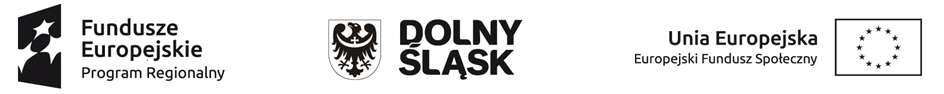 Załącznik nr 10  do regulaminu rekrutacji i uczestnictwa w projekcieOŚWIADCZENIE UCZESTNIKA PROJEKTU 
O SAMOTNYM WYCHOWYWANIU DZIECKAJa niżej podpisany/-a oświadczam, że jestem rodzicem/opiekunem prawnym1 dziecka
	samotnie zamieszkałym/zameldowanym, prowadzącym samotnie gospodarstwo domowe.Jestem:Stanu wolnego (panna, kawaler)2Wdową/wdowcem2W separacji orzeczonej prawomocnym wyrokiem sądu2,Osobą rozwiedzioną niewychowującą dziecka wspólnie z jego rodzicem2 i nie wychowuję wspólnie dziecka z jego rodzicem Jestem świadomy odpowiedzialności cywilnej za złożenie fałszywego oświadczenia.W przypadku wskazania pkt. 2-4 wymagane jest dołączenie dokumentów potwierdzających sytuację składającego oświadczenie.Niewłaściwe skreślićNiepotrzebne skreślićMiejscowość, dataCzytelny podpis Uczestnika Projektu